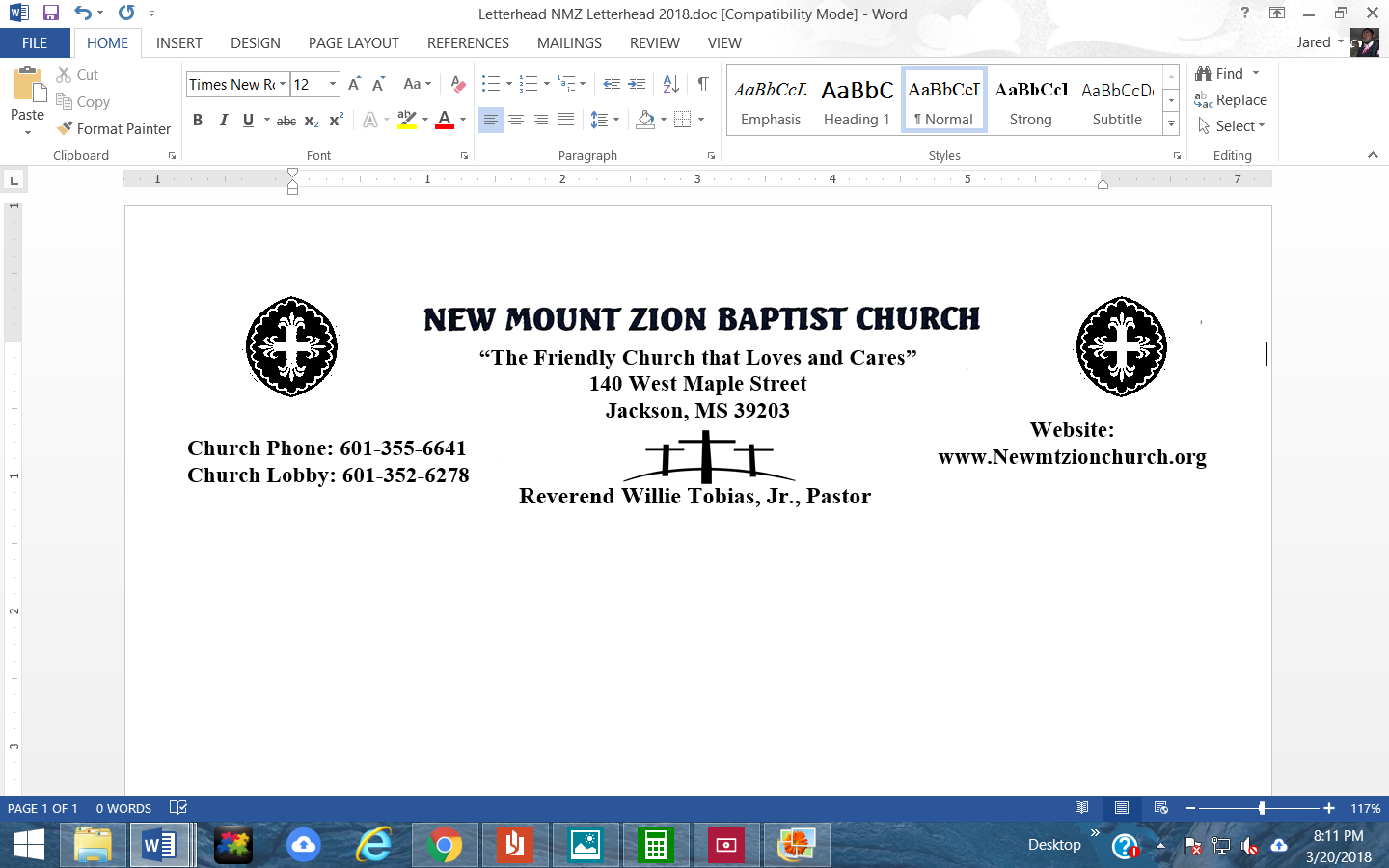 Genesis 3: 20 -24 & Genesis 4: 1-12 Bible Class: October 26, 2020Point to Ponder: From Adam and Eve came two lines of people. The godly (faith) and the ungodly (unbelief) line. Chapter four of Genesis gives a history of the early development of the ungodly line. Cain began the ungodly line. Therefore, this fourth chapter of Genesis can be called Cain's chapter, for Cain's name appears fifteen times in this chapter. Cain is spoken of only three more times in the Bible (Hebrews 11:4; 1 John 3:12 and Jude 1:11). Briefly discuss verse 21 in chapter 3.  What is this verse saying to us today? (Sis. Todd & Dr. Wright)In the mind of Eve, how does Genesis 3:15 related to Genesis 4:1 (Sis. Carolyn Miller & Sis. Ellen Crawford)Discuss the occupation of Cain and Abel?  How or where is their profession mentioned by GOD in the previous chapters? (Sis. Idetra Berry) Why was it absolutely necessary to place Cherubims at the east end of the garden? Briefly discuss. (Sis. Broome & Dr. Sonja)Contrast the difference in Cain’s offering and Abel’s offering to GOD. (Dr. Jennifer Taylor & Sis. Monica TobiasTalk briefly about jealousy among family members.  (Sis. Johnnie Gregory & Sis. Brenda Newson)What does this chapter say to us, as it relates to how our worship should be in church or with GOD? True worship vs. False worship? (Sis. Betty Palmer & Bro. Chris Chapman)Briefly interpret verse 7. (Rev. Pullam)What does verse 10 mean when it says, “the voice of thy brother's blood crieth unto me from the ground.” (Sis. Genetra Robinson & Sis. Ida Berry)